      No. 494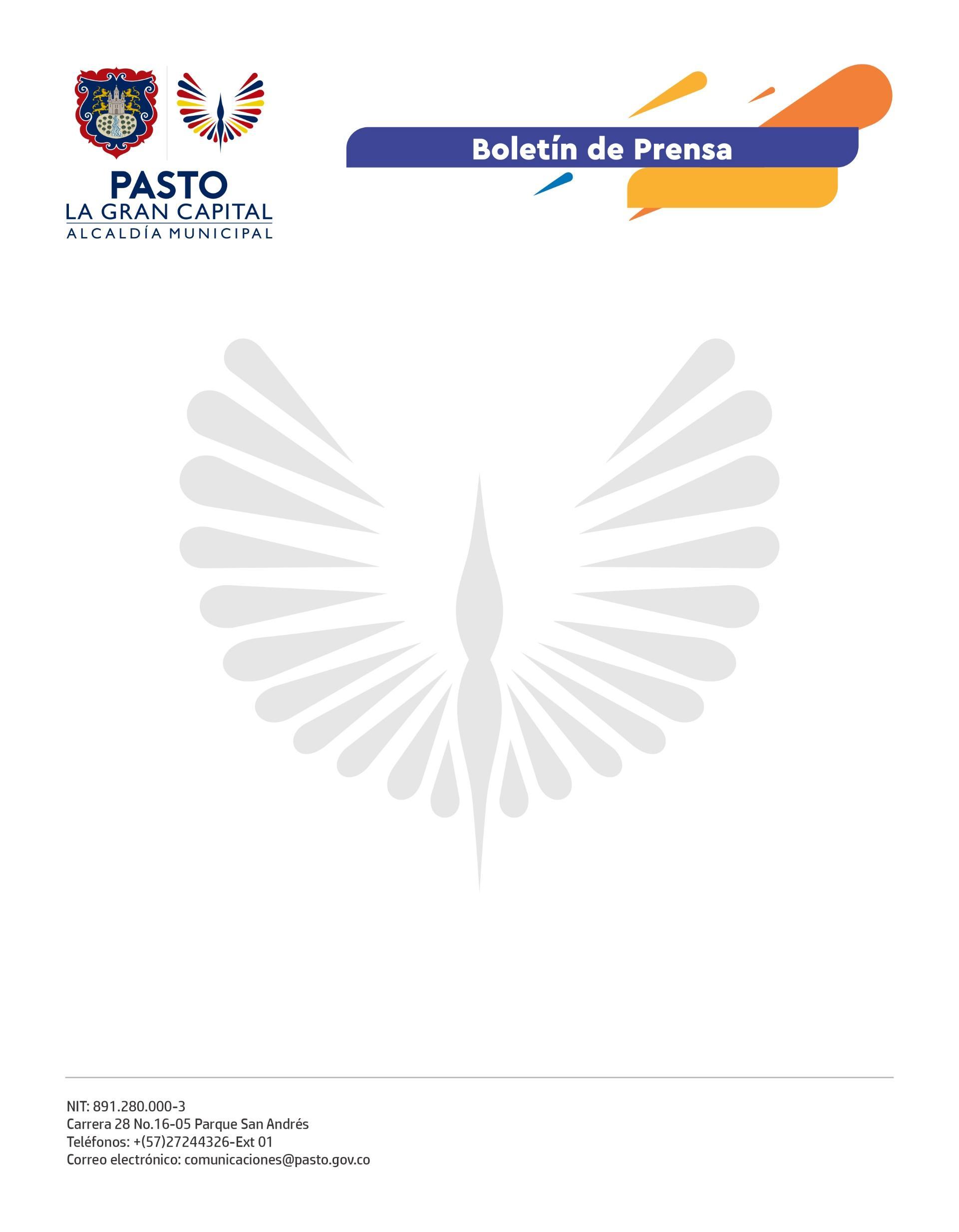 22 de agosto de 2022
SECRETARÍA DE SALUD REALIZA CURSO FORMADOR DE FORMADORES Y DE PRIMER RESPONDIENTE ‘¡GENTE QUE AYUDA!’La Alcaldía de Pasto, a través de la Secretaría Salud, realizará la capacitación del curso en primer respondiente ‘¡Gente que ayuda!’, dirigida a la comunidad en general y profesionales de la salud del 22 al 26 de agosto, con apoyo de conferencistas y personal experto de la Secretaría Distrital de Salud de Bogotá.El objetivo del curso en primer respondiente es brindar los conocimientos básicos para responder adecuadamente como primer contacto ante una urgencia o emergencia relacionadas con enfermedades súbitas, incendios, sismos, terremotos, accidentes y siniestros viales, hasta que los servicios de salud especializados arriben al lugar de los hechos, y que el Municipio de Pasto tenga cada día mayor capacidad de respuesta en caso de una emergencia para salvaguardar vidas.La capacitación consta de un segmento teórico y otro práctico, y la participación otorgará una certificación de ocho horas por parte de la Secretaría Distrital de Salud de Bogotá y la Secretaria de Salud de Pasto.Los días 22 y 23 de agosto, la capacitación de formadores de formadores estará enfocada a los profesionales de salud y se realizará en el auditorio de la Alcaldía Municipal – Sede San Andrés y en la I.E.M. Normal Superior de Pasto.Mientras que los días 23, 24, 25 y 26 de agosto, el curso estará dirigido a la comunidad y población en general y se llevará a cabo en el auditorio de la I.E.M. ITSIM, de 8:00 a.m. a 12:00 m y de 2:00 p.m. a 6:00 p.m.Está comprobado que de la ayuda que se preste en los primeros minutos depende, en gran parte, el pronóstico y la evolución de una persona lesionada, herida o afectada por una enfermedad.En cualquier momento, una persona puede ser testigo de un accidente en la calle, el colegio, el trabajo; presenciar un atoramiento, desmayo o un evento catastrófico y debe estar preparada para afrontarlo y controlarlo de manera inicial, ofreciendo el primer auxilio mientras llega la ayuda médica.